DORMA TV 200 : verrouillage issue de secoursDispositif de verrouillage pour issue de secours par ventouse électromagnétique type TV 200 des établissements Dorma ou techniquement équivalent, conforme à la norme NF-S 61937, fonctionnant à rupture d’alimentation sous une tension de 48 VDC ou 24 VDC, selon modèle. Montage sur porte simple action en applique sous linteau, ou en option sur porte à fleur à l’aide de son équerre de montage DORMA TV-Z 1xx. Réglage du jeu entre le dispositif de verrouillage et sa contre-plaque à l’aide de vis prévus à cet effet, directement sur le corps.Dans boîtier métallique anticorrosion et anti-sabotage, peint. Livré avec sa contreplaque (adaptable sur porte coupe-feu) et sachets de vis.Equipé en série des contacts anti-sabotage, contrôle de porte « ouverte, fermée » et surveillance de l’état « verrouillé » : position d’attente , « déverrouillé » : position de sécurité. Dispositif non démontable en position porte fermée.Force de retenue: catégorie des ventouses à 300 daN.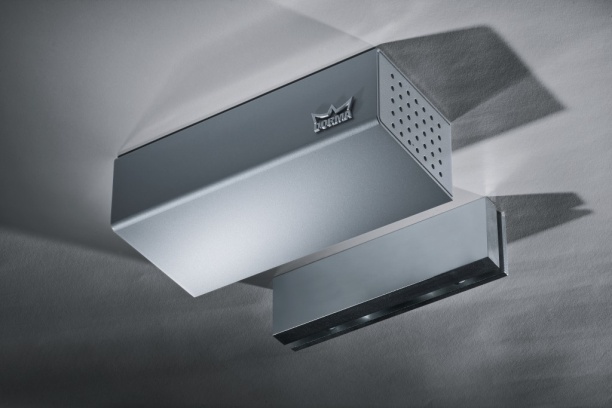 